Министерство науки и высшего образования Российской ФедерацииФедеральное государственное бюджетное образовательное учреждение высшего образования«Ивановский государственный университет»ПОЛОЖЕНИЕ о порядке конкурсного отбора на должности педагогических работников, относящихся к профессорско-преподавательскому составуИваново 2023Содержание1.	Область применения1.1.	Положение о порядке конкурсного отбора на должности педагогических работников, относящихся к профессорско-преподавательскому составу, (далее – Положение) определяет процедуру конкурсного отбора на должности педагогических работников, относящихся к профессорско-преподавательскому составу, в федеральном государственном бюджетном образовательном учреждении высшего образования «Ивановский государственный университет» (далее – ИвГУ, Университет) и заключения с ними трудовых договоров в рамках реализации Университетом образовательных программам высшего образования (бакалавриат, специалитет, магистратура), программам подготовки научных и научно-педагогических кадров в аспирантуре (далее вместе – образовательные программы).1.2.	Положение распространяется на все структурные подразделения, реализующие программы высшего образования ИвГУ, а также на иные структурные подразделения, участвующие в процедуре конкурсного отбора. 1.3.	Положение распространяется на следующие должности ППС: профессор, доцент, старший преподаватель, преподаватель, ассистент.2.	Нормативные правовые актыНастоящее Положение разработано в соответствии с: Федеральным законом от 29.12.2012 № 273-ФЗ «Об образовании в Российской Федерации»;Трудовым кодексом Российской Федерации;Приказом Минобрнауки России от 23.07.2015 № 749 «Об утверждении Положения о порядке замещения должностей педагогических работников, относящихся к профессорско-преподавательскому составу» (далее – Приказ Минобрнауки России №749);Постановлением Правительства РФ от 21.02.2022 № 225 «Об утверждении номенклатуры должностей педагогических работников организаций, осуществляющих образовательную деятельность, должностей руководителей образовательных организаций» (далее – ППРФ № 225); Приказом Минздравсоцразвития РФ от 11.01.2011 № 1н «Об утверждении Единого квалификационного справочника должностей руководителей, специалистов и служащих, раздел "Квалификационные характеристики должностей руководителей и специалистов высшего профессионального и дополнительного профессионального образования» (далее – приказ 1н);Уставом федерального государственного бюджетного образовательного учреждения высшего образования «Ивановский государственный университет» (далее – Устав ИвГУ). 3	Термины, определения и сокращения 3.1.	В Положении применены нижеследующие термины с соответствующими определениями: Конкурс – это особый порядок подбора кадров, отражающий повышенные требования к претендентам на замещение определенных должностей, выраженный в определении из числа кандидатов, наиболее соответствующего требованиям должности (условиям конкурса) в соответствии с критериями оценки претендентов.Конкурсное дело – заявление претендента с прилагаемыми к нему документами, а также документами, включаемыми в дело в процессе конкурса. 3.2.	В настоящем положении используются следующие сокращения: ППС – профессорско-преподавательский состав. Должности педагогических работников, отнесенные к профессорско-преподавательскому составу, в соответствии с ППРФ № 225;КПУ – кадрово-правовое управление Университета;УОП – управление образовательных программ Университета. 4.	Ответственность4.1.	Ответственность за разработку, пересмотр, идентификацию изменений, внесённых в данное  Положение, возложена на руководителя КПУ. 4.2.	Ответственность за выполнение требований данного Положения возлагается на всех должностных лиц и подразделения, участвующие в проведении конкурсного отбора ППС, в пределах их компетенции. 5.	Общие положения 5.1.	Конкурсный отбор проводится на должности ППС, за исключением должностей директора института (декана факультета) и руководителя учебного, научно-образовательного структурного подразделения (данные должности являются выборными, порядок проведения выборов устанавливается уставом ИвГУ и иными локальными нормативными актами Университета).5.2.	Квалификационные требования к должностям ППС, на которые проводится конкурс в соответствии с настоящим Положением, устанавливаются в соответствии с приказом 1н: Базовые квалификационные требования к ассистенту: высшее образование и стаж работы в образовательном учреждении не менее 1 года, при наличии образования по программам подготовки научных и научно-педагогических кадров в аспирантуре (ординатуре, адъюнктуре) или ученой степени кандидата наук – без предъявления требований к стажу работы.Базовые квалификационные требования к преподавателю: высшее образование и стаж работы в образовательном учреждении не менее 1 года, при наличии образования по программам подготовки научных и научно-педагогических кадров в аспирантуре (ординатуре, адъюнктуре) или ученой степени кандидата наук – без предъявления требований к стажу работы.Базовые квалификационные требования к старшему преподавателю: высшее профессиональное образование и стаж научно-педагогической работы не менее 3 лет, при наличии ученой степени кандидата наук стаж научно-педагогической работы не менее 1 года. Базовые квалификационные требования к доценту: высшее профессиональное образование, ученая степень кандидата (доктора) наук и стаж научно-педагогической работы не менее 3 лет или ученое звание доцента (старшего научного сотрудника).Базовые квалификационные требования к профессору: высшее профессиональное образование, ученая степень доктора наук и стаж научно-педагогической работы не менее 5 лет или ученое звание профессора.5.3.	Итогом конкурсного отбора является заключение срочного трудового договора с претендентами, успешно прошедшими конкурсный отбор. Конкурсный отбор является обязательным для претендентов на замещение должности ППС в Университете, как впервые принимаемых на работу, так и работающих в нем на должностях ППС (в целях продления с ними трудового договора по результатам конкурса) за исключением случаев, установленных Положением.5.4.	Целью конкурса является подбор на должности ППС Университета наиболее квалифицированных лиц, обладающих творческим и научным потенциалом, высокими интеллектуальными, нравственными и личностными качествами, способных подготовить специалистов на уровне современных требований. 5.5.	Конкурс основан на выборе лучшего претендента для замещения преподавательской должности выборным представительным органом Университета – ученым советом Университета (далее – ученый совет), который на своем заседании в установленном порядке тайным голосованием избирает кандидатов на соответствующую должность ППС. 5.6.	Конкурс на замещение должности ППС в Университете проводится в соответствии с демократической процедурой, вытекающей из принципов автономии высшего учебного заведения и сочетания единоначалия и коллегиальности в управлении Университетом, которые предполагают полную и всестороннюю оценку деловых и иных профессионально значимых качеств, а также личностных качеств претендентов на замещение должностей.5.7.	При оценке претендентов на должности ППС из числа сотрудников Университета ученым советом учитываются результаты выполнения показателей эффективного контракта в соответствии с Показателями эффективности деятельности профессорско-преподавательского состава Университета, утверждёнными локальным нормативным актом ИвГУ.При проведении заседания ученого совета по конкурсному отбору в отношении претендентов на должности ППС, работающих в Университете, до сведения членов ученого совета вышестоящим руководителем доводится информация о выполнении претендентом эффективного контракта.5.8	Участники конкурсных правоотношений (члены ученого совета, претенденты) исходят из признания следующих фактов, гарантирующих, что выборы претендентов на должности ППС происходят демократическим путем:никакая информация в отношении претендентов не имеет предрешающего значения в ходе конкурсного отбора;каждый член ученого совета оценивает претендента по своему внутреннему убеждению, независимо от его оценки другими лицами;отсутствие в действующих нормативных и локальных правовых актах критериев конкурсного отбора ППС не препятствует объективной оценке их деловых и иных профессиональных, личностных значимых качеств для достижения целей Университета; голосование не исключает влияние субъективного отношения к претенденту со стороны любого из членов ученого совета при его волеизъявлении в процессе голосования; объективность принятого решения достигается путем тайного голосования и суммой мнений членов ученого совета, невзирая на свободу усмотрения каждого отдельно взятого члена ученого совета при принятии решения; гарантией независимости членов совета при принятии решения является тайная процедура голосования;только нарушение порядка конкурса, которое объективно повлияло на результаты голосования членов ученого совета, является основанием для возможности признания его незаконным. Обязанность по доказыванию наличия таких обстоятельств в ходе пройденного им конкурса лежит на претенденте. 5.9.	Положение о порядке конкурсного отбора ППС распространяется на лиц, участвующих в реализации образовательных программ, претендующих на работу в штате Университета по основной должности или на условиях совместительства.5.10.	Заключению трудового договора в Университете на замещение должности работника, относящегося к ППС, а также переводу на такую должность предшествует избрание по конкурсу на замещение соответствующей должности, за исключением случаев, указанных в Положении. 5.11.	Срок, на который заключается трудовой договор, окончательно определяется ректором Университета, либо лицом, исполняющим его обязанности на период заключения трудового договора. Трудовой договор по результатам конкурса с лицом, прошедшим конкурсный отбор на ранее занимаемую им по срочному трудовому договору должность, заключается как на неопределенный срок, так и на определенный срок – не более пяти, но не менее трех лет, за исключением случаев, когда:5.11.1.	Претендент на замещение должности ППС проходит процедуру избрания в Университете впервые.5.11.2.	Работник, ранее занимавший данную должность, систематически не выполняет требования эффективного контракта (за период, предшествующий с момента последнего конкурсного отбора).5.11.3.	Планируемая учебная нагрузка по реализуемым образовательным программам, исключает возможность установления трудовых отношений на срок не менее трех лет. 5.12.	В случаях, предусмотренных пунктами 5.11.1. – 5.11.3. настоящего Положения, трудовой договор заключается сроком на один год.5.13.	При избрании работника по конкурсу на замещение ранее занимаемой им по срочному трудовому договору должности педагогического работника, относящегося к ППС, новый трудовой договор может не заключаться. В этом случае действие срочного трудового договора с работником продлевается по соглашению сторон, заключаемому в письменной форме, на определенный срок не более пяти лет или на неопределенный срок. 5.14.	Педагогические работники, с которыми заключены трудовые договоры на неопределенный срок, не проходят повторно конкурс на данные должности в период занятия ими в установленном порядке указанных должностей. В целях подтверждения соответствия работников, с которыми заключены бессрочные трудовые договоры, занимаемой им должности педагогического работника, относящегося к ППС, один раз в пять лет проводится аттестация в порядке, установленном законодательством РФ и локальными нормативными актами Университета. 5.15.	Не проводится конкурсный отбор на замещение: должностей директора института (декана факультета) и заведующего кафедрой (руководителя центра, отделения). Данные должности являются выборными, порядок проведения выборов устанавливается уставом ИвГУ и иными локальными нормативными актами Университета;на вакантные должности при переводе педагогического работника с его согласия, в том числе в связи с реорганизацией Университета или его структурного подразделения и (или) сокращением численности (штата), на должность, аналогичную или нижестоящую по отношению к занимаемой им должности в том же структурном подразделении, или при переводе в другое структурное подразделение до окончания срока трудового договора.5.16.	В целях сохранения непрерывности учебного процесса допускается заключение трудового договора на замещение должности ППС в Университете без избрания по конкурсу на замещение соответствующей должности при приеме на работу по совместительству на срок не более одного года, а для замещения временно отсутствующего работника, за которым в соответствии с законом сохраняется место работы, – до выхода этого работника на работу.5.17.	Руководство Университета принимает все необходимые меры для свободного доступа к информации о конкурсе на замещение вакантных должностей ППС, а также для ознакомления с настоящим Положением. Информация (в том числе текст настоящего Положения) размещается на официальном сайте ИвГУ в информационно-телекоммуникационной сети «Интернет» (далее – сайт Университета).5.18.	Рекомендуемые образцы документов (бланков), используемые при проведении конкурсных процедур, приведены в приложениях к настоящему Положению. 5.19.	Общий контроль за соблюдением процедуры конкурсного отбора осуществляет первый проректор. 5.20.	Дата и место проведения конкурса могут быть в исключительных случаях перенесены на другую дату и (или) место, но не ранее сроков, установленных законодательством Российской Федерации, с обязательным уведомлением претендентов об этом начальником кадровой службы КПУ.5.21.	Трудовые отношения с лицами, замещающими должности ППС, прекращаются по истечении срока трудового договора в случаях:непредставления работником заявления для участия в конкурсном отборе в течение месяца со дня опубликования на сайте Университета объявления о конкурсе;если работник не прошел конкурсный отбор.5.22.	Признание какой-либо нормы настоящего Положения недействительной, либо утрата юридической силы отдельных положений в связи с изменениями в законодательстве Российской Федерации не влияют на законную силу остальных положений настоящего локального правового акта. 5.23.	На лиц, привлекаемых к преподавательской деятельности на основании договоров гражданско-правового характера, настоящее Положение не распространяется.6.	Процедура проведения конкурса на замещение должностей педагогических работников, относящихся к ППС 6.1.	Подготовительный этап 6.1.1.	Не позднее двух месяцев до окончания учебного года ректор Университета (или лицо, исполняющее его обязанности) издает приказ, содержащий фамилии и должности педагогических работников, у которых в следующем учебном году истекает срок действия трудового договора. Проект приказа готовит начальник кадровой службы КПУ.Приказ размещается на сайте Университета. 6.1.2.	В случае, если в течение учебного года появляются вакантные должности, перечисленные в п. 1.3 настоящего Положения, заведующий кафедрой (руководитель центра, отделения) готовит представление в соответствии с образцом (Приложение 1) с просьбой объявить конкурс с указанием должности, согласовывает его с директором института (деканом факультета), УОП и передает на рассмотрение первому проректору (лицу, его замещающему).6.1.3.	Сотрудники кадровой службы КПУ ведут контроль за истечением сроков трудовых договоров работников. 6.1.4.	Информация об объявлении конкурсного отбора размещается на сайте Университета не менее, чем за два месяца до даты его проведения, в разделе «О ВУЗе – Конкурсы на замещение должностей».В объявлении о проведении конкурса на сайте Университета указываются: перечень должностей ППС, на замещение которых объявляется конкурс, с указанием доли ставки;квалификационные требования по должностям ППС;место (адрес) приема заявлений для участия в конкурсе;срок приема заявлений для участия в конкурсе; место и дата проведения конкурса.6.1.5.	Заявление о допуске к участию в конкурсе (далее – заявление) подается претендентом в кадровую службу КПУ не позднее чем за один месяц до даты проведения конкурса (Приложение 2).На лиц, работающих в Университете кадровой службой КПУ оформляется кадровая справка (Приложение 11).Для лиц, ранее не работавших в Университете, к заявлению должно быть приложено согласие на обработку персональных данных (Приложение 10).6.1.6.	Заявление вместе с кадровой справкой или согласием на обработку персональных данных передается первому проректору Университета.6.1.7.	Не позднее 10 рабочих дней до даты проведения конкурса претенденты представляют первому проректору Университета необходимые для проведения конкурсного отбора документы: Для лиц, работающих в Университете: список учебных изданий и научных трудов за период, прошедший с прошлого конкурса (Приложение 3);выписку из протокола заседания кафедры (центра, отделения) по рассмотрению кандидатуры на должности ППС (Приложение 4), с приложением отчета о работе в должности (Приложение 5). Для лиц, ранее не работавших в Университете:выписку из протокола заседания кафедры (центра, отделения) по рассмотрению кандидатуры на должности ППС (Приложение 4); список учебных изданий и научных трудов за последние три года (Приложение 3); документы, подтверждающие повышение квалификации (при их наличии);копию трудовой книжки; копии документов о высшем образовании, ученой степени и ученом звании; справку об отсутствии судимости установленного образца (справка должна быть получена не ранее, чем за один месяц до объявления конкурса и не позднее даты окончания приема документов на конкурс); справку из учреждения здравоохранения установленного образца;справку о прохождении обязательного психиатрического освидетельствования, соответствующую требованиям приказа Министерства здравоохранения РФ от 20.05.2022 г. № 342н;другие документы, подтверждающие опыт и квалификацию (при наличии).Соответствие предоставленных претендентом документов проверяется заведующим соответствующей кафедрой (руководителем центра, отделения). 6.1.8.	После проверки по содержанию конкурсное дело, с обоснованным заключением первого проректора о возможности допуска к конкурсной процедуре или наличии объективных причин для отказа в допуске, передается на рассмотрение ректору Университета.6.1.9.	Окончательный допуск (недопуск) к конкурсной процедуре оформляется резолюцией ректора (лица, исполняющего его обязанности) на заявлении претендента.6.1.10. В случае недопуска к прохождению конкурса руководителем кадровой службы КПУ оформляется уведомление (Приложение 9) с указанием причин отказа в допуске к конкурсному отбору. Уведомление доводится до сведения претендента. Конкурсное дело работника Университета, не допущенного к конкурсу, приобщается к личному делу.Лицам, не допущенным к конкурсу, ранее не работавшим в Университете, конкурсное дело возвращается вместе с уведомлением.6.1.11. Ответственность за соблюдение сроков подачи заявления для участия в конкурсе и требований к документам, приложенным к нему, лежит на самом претенденте. 6.1.12. Претендент не допускается к конкурсу в случае: наличия ограничений к занятию педагогической деятельностью; несоответствия представленных документов требованиям, предъявляемым по соответствующей должности; непредставления установленных документов; нарушения установленных сроков поступления заявления. 6.2.	Процедура рассмотрения кандидатуры на заседании кафедры (иного учебного, научно-образовательного структурного подразделения) 6.2.1.	По истечении месяца после объявления конкурса на вакантную должность, но не позднее, чем за десять рабочих дней до проведения заседания ученого совета, проводится заседание кафедры (центра, отделения), на котором рассматриваются отчеты о работе претендентов, ранее занимавших должности, на которые объявлен конкурсный отбор (Приложение 5), кандидатуры иных претендентов и выносятся рекомендации по каждой кандидатуре на должность ППС.6.2.2.	Заседание считается правомочным, если на нем присутствует не менее 2/3 от общего числа штатных работников из числа ППС (работающих в структурном подразделении по основному месту работы). 6.2.3.	Решение принимается открытым или тайным голосованием. Принятие решения путем заочного голосования, а также делегирование своих полномочий иным лицам не допускается. В случае принятия решения о проведении тайного голосования, оно осуществляется бюллетенями (Приложение 6). При наличии двух и более кандидатов на одну должность все кандидаты включаются в единый бюллетень. Голосование осуществляется путем проставления знака V в выбранном варианте голосования «ЗА» или «ПРОТИВ» напротив соответствующих персональных данных (ФИО) кандидата. Для подсчета голосов перед началом тайного голосования кафедра (центр, отделение) избирает из своего состава счетную комиссию в количестве не менее трех человек путем открытого голосования простым большинством голосов. Избранная счетная комиссия распределяет обязанности между членами комиссии и избирает из своего состава председателя.Бюллетени после заполнения опускаются в урну, предварительно проверенную и опечатанную членами счетной комиссии. По окончании процедуры голосования счетная комиссия проводит подсчет голосов, по результатам которого оформляет протокол, подписываемый всеми членами счетной комиссии (Приложение №7).Председатель счетной комиссии оглашает результаты голосования по каждой кандидатуре. Если в бюллетене по всем кандидатам выбран вариант голосования «ПРОТИВ», бюллетень считается действительным. Единый бюллетень, в котором выбран вариант голосования «ЗА», более чем по одному кандидату, в случае участия в конкурсном отборе двух или более претендентов на одну должность, признается недействительным. Если в бюллетене по одному и тому же кандидату выбран вариант голосования «ЗА» и «ПРОТИВ», бюллетень считается недействительным.6.2.4.	Решение принимается простым большинством голосов от числа присутствующих на заседании работников из числа ППС. В случае открытого голосования, при равенстве голосов решающим является голос председательствующего.В случае тайного голосования равенство голосов трактуется в пользу претендента.6.2.5.	Решение оформляется выпиской из протокола заседания (Приложение 4). Выписка из протокола заседания составляется на каждого претендента в отдельности и подтверждается подписью председательствующего на заседании и секретаря.6.3.	Проведение заседания ученого совета 6.3.1.	По истечении двух месяцев со дня объявления конкурса на сайте Университета, проводится заседание ученого совета университета.На рассмотрение ученого совета представляются конкурсные дела претендентов.Конкурсное дело передается ученому секретарю ученого совета заблаговременно (по возможности не позднее, чем за неделю до даты проведения заседания ученого совета). 6.3.2.	Неявка претендента на заседание ученого совета не является препятствием для проведения конкурса. 6.3.3.	Претендент может снять свою кандидатуру на любой стадии процедуры проведения конкурса до начала тайного голосования на заседании ученого совета, письменно уведомив о своем решении лицо, председательствующее на соответствующем заседании. 6.3.4.	При необходимости, до проведения тайного голосования по каждой кандидатуре, вышестоящим руководителем (заведующим кафедрой, руководителем иного учебного, научно-образовательного подразделения или директором института) доводится краткая информация. По кандидатам, работающим в Университете, сообщается информация о результатах выполнения эффективного контракта. Претенденты могут выступить с презентацией. Непосредственному руководителю претендента, а также самому претенденту до процедуры тайного голосования членами ученого совета могут быть заданы вопросы. Претендент, члены ученого совета, иные лица могут высказаться по рассматриваемой кандидатуре, претендент вправе дополнить представленную информацию о нем. 6.3.5.	Голосование осуществляется тайно, бюллетенями (Приложение 6). При наличии двух и более кандидатов на одну должность (по одной ставке) все кандидаты включаются в единый бюллетень. Голосование осуществляется путем проставления знака V в выбранном варианте голосования «ЗА» или «ПРОТИВ» напротив соответствующих персональных данных (ФИО) кандидата. Для подсчета голосов перед началом тайного голосования ученый совет избирает из своего состава счетную комиссию в количестве не менее трех человек путем открытого голосования простым большинством голосов. Избранная счетная комиссия распределяет обязанности между членами комиссии и избирает из своего состава председателя.Бюллетень выдается членам ученого совета под личную роспись. Передача права голосования за отсутствующего члена учёного совета не допускается. Бюллетени после заполнения опускаются в урну, предварительно проверенную и опечатанную членами счетной комиссии. Бюллетени, которые не были выданы, погашаются путем проставления отметки «Бюллетень не роздан» или отрезанием угла бюллетеня. По окончании процедуры голосования счетная комиссия проводит подсчет голосов, по результатам которого оформляет протокол, подписываемый всеми членами счетной комиссии. Председатель счетной комиссии оглашает результаты голосования по каждой кандидатуре. Протоколы счетной комиссии с результатами голосования утверждаются членами ученого совета открытым голосованием простым большинством голосов. Если в бюллетене по всем кандидатам выбран вариант голосования «ПРОТИВ», бюллетень считается действительным. Единый бюллетень, в котором выбран вариант голосования «ЗА», более чем по одному кандидату, в случае участия в конкурсном отборе двух или более претендентов на одну должность, признается недействительным. Если в бюллетене по одному и тому же кандидату выбран вариант голосования «ЗА» и «ПРОТИВ», бюллетень считается недействительным.Избранным считается претендент, получивший путем тайного голосования более половины голосов членов ученого совета от числа принявших участие в голосовании при кворуме не менее 2/3 списочного состава совета. В случае, если голосование проводилось по кандидатурам на две и более ставок по одной должности, избранными (избранным) считаются претенденты, набравшие наибольшее число голосов из числа лиц, получивших более половины голосов членов ученого совета от числа принявших участие в голосовании при кворуме не менее 2/3 списочного состава совета. В случае невозможности принятия решения об избрании по конкурсу на одну должность ввиду равного количества голосов, набранных претендентами, в этот же день проводится второй тур конкурса среди лиц, набравших равное количество голосов. Если голосование проводилось по единственному претенденту (один человек на одну должность), и он не набрал необходимого количества голосов (более половины от присутствующих при наличии кворума не менее 2/3), конкурс признаётся несостоявшимся в отношении соответствующего претендента и претендент считается не избранным на должность. Если голосование проводилось по двум и более претендентам, и никто из них не набрал необходимого количества голосов, то проводится второй тур избрания, при котором повторное тайное голосование проводится по двум претендентам, получившим наибольшее количество голосов в первом туре голосования. В случае, когда при повторном тайном голосовании никто из претендентов не набрал более половины голосов, конкурс признается несостоявшимся. Бюллетени хранятся ученым секретарем ученого совета в запечатанном конверте в течение одного года с момента проведения конкурсного отбора. 6.3.6.	В исключительных случаях, в условиях пандемий и иных карантинных мероприятий, ограничивающих возможность очного проведения массовых мероприятий с большим количеством участников, возможно проведение тайного голосования удаленно, с использованием соответствующего программного обеспечения и информационно-телекоммуникационной сети «Интернет».Регламент проведения такого голосования утверждается отдельным локальным нормативным актом Университета. 6.3.7.	Если на конкурс не подано ни одного заявления или ни один из претендентов, подавших заявление, не был допущен к конкурсу, конкурс признается несостоявшимся. 6.3.8.	Решение о сроке трудового договора может быть обсуждено ученым советом. Окончательное решение о сроке трудового договора принимается ректором с учетом положений п.п. 5.11–5.13 настоящего Положения. 6.3.9.	Для заключения трудового договора с лицом, избранным на должность ППС, расторжения трудового договора в случае неизбрания на должность лица, ранее ее замещавшего, ученый секретарь ученого совета передает в КПУ выписку из протокола заседания ученого совета и конкурсное дело, включая заявление на участие в конкурсе, в течение пяти рабочих дней со дня проведения заседания, на котором кандидат был избран (не избран) по конкурсу, но не позднее 5-ти рабочих дней до начала срока действия трудового договора (дополнительного соглашения) по результатам конкурсного отбора и истечения срока предыдущего договора (дополнительного соглашения). 6.3.10. Споры и разногласия в связи с заключением трудового договора в соответствии с настоящим Положением разрешаются по соглашению сторон, а в случае недостижения соглашения – в порядке, установленном трудовым законодательством. 7. Заключительные положения7.1.	Настоящее Положение принимается ученым советом Университета и утверждается приказом ректора ИвГУ. Положение вступает в силу с момента его утверждения или даты, указанной в приказе.7.2.	Изменения и дополнения в настоящее Положение принимаются и утверждаются в аналогичном порядке.Приложение 1 Форма представления об объявлении конкурсаПРЕДСТАВЛЕНИЕПрошу объявить конкурс на замещение вакантных должностей профессорско-преподавательского состава [название структурного подразделения]:Заведующий кафедрой (руководитель центра, отделения)	__________________ (__________________)						(подпись) 		(расшифровка подписи)«____» _________ 202__г.Прием заявлений до: ______________Начальник УОП				 __________________ (__________________)						(подпись) 		(расшифровка подписи)Директор Института(декан факультета)			__________________ (__________________)						(подпись) 		(расшифровка подписи)Приложение 2 Форма заявления о допуске к участию в конкурсеВ приказ:                                                         Ректору ФГБОУ ВО «ИвГУ»допустить к конкурсному                              Малыгину А. А.                            отбору________________________                         _________________________  ректор Малыгин А. А.                                                 Ф.И.О. заявителя«____»__________20_____г.                        _________________________                                                                                  место работы                                                                         _________________________                                                                                    Должность                                                                                    ______________________________                                                                                                 адрес, телефон                                                                                    _______________________________ЗАЯВЛЕНИЕПрошу допустить к участию в конкурсном отборе на должность_______________________________________________________________                          наименование должности с указанием кафедры (центра, отделения)С положением о порядке проведения конкурсного отбора ознакомлен.   _______________                                         «_____»___________202____г.          подпись Виза зав. кафедрой:(центра, отделения)Согласен_________________      Подпись«___»________20___г.Приложение 3 Форма списка опубликованных учебных изданий и научных трудовСПИСОКопубликованных учебных изданий и научных трудов___________________________________________________________________(ученая степень, ученое звание, должность) ___________________________________________________________________(Фамилия Имя Отчество)Соискатель 			__________________ (__________________)						(подпись) 		(расшифровка подписи)Список верен:Заведующий кафедрой (руководитель центра, отделения)	__________________ (__________________)						(подпись) 		(расшифровка подписи)«____» _________ 202__г.МП Приложение 4 Форма выписки из протокола заседания кафедры, иного учебного, научно-образовательного структурного подразделения по рассмотрению кандидатур на должности ППСВЫПИСКА из протокола от «__» _________ 20__ года № __заседания кафедры (центра, отделения) ________ Ивановского государственного университета Присутствовали: Слушали: отчет ФИО, степень, звание о работе в должности ____________ кафедры (центра, отделения) _______________ (отчет прилагается).Выступили: Постановили: заслушав и обсудив отчет _____________________, отчет утвердить и принять открытую (или закрытую) форму голосования по вопросу о ходатайстве перед ученым советом Ивановского государственного университета об избрании на должность _____________ кафедры (центра, отделения) _________________ФИО.Голосовали: по вопросу о ходатайстве перед ученым советом Ивановского государственного университета об избрании на должность _____________________________________________________________________________________________________________(должность, ФИО:Результаты голосования: «ЗА» — ____, «ПРОТИВ» — ______, «Воздержался» — ______.Постановили: рекомендовать (не рекомендовать) ученому совету Ивановского государственного университета _______________________________________________________(ФИО)к избранию на должность ____________________________________________________________(должность)Заведующий кафедрой (руководитель центра, отделения)		__________________ 	(__________________)						(подпись) 		      (расшифровка подписи)Секретарь					__________________ 	(__________________)						(подпись) 		        (расшифровка подписи)Приложение 5 Форма отчета о работе в должностиОТЧЕТдоктора/кандидата наук ФИО о работе в должности ___________ кафедры (центра, отделения) __________за 20__–20__ годы(данные указываются за отчетный период)Результаты учебной деятельностиУчебные курсы:уровень бакалавриата: уровень магистратуры: уровень аспирантуры: Подготовка кадров высшей квалификации:Результаты научной деятельностиПо данным e-library на «___» __________ 20__ г. имею __ публикаций, индексируемых в РИНЦ, с общим количеством цитирований ___; индекс Хирша – ___. (данные указываются за весь период работы на момент заполнения отчета)Грантовая поддержка (при наличии, указываются полные данные о проекте): Показатели публикационной активности за отчетный период (список прилагается): ___ статей, индексируемые в международных базах цитирования (в том числе __ – WoS, ___ в Scopus); ___ публикаций, входящих в Перечень ВАК РФ, _____ статей РИНЦ; ____ индивидуальная монография и ______ учебное пособие, ___ материалов, изданных по итогам научных конференций. Принимал участие в _____ Международных конференциях, ____  Всероссийских и Национальных  конференциях, ____ Региональных конференциях, из которых самыми значимыми являются: Профессиональная переподготовка(при наличии, указываются полные данные о программе)Иные виды деятельностиДата                                                                          Подпись (расшифровка)Приложение 6 Форма бюллетеня для тайного голосования на заседании ученого совета (кафедры, центра, отделения) по рассмотрению кандидатур на должности ППС«ИВАНОВСКИЙ ГОСУДАРСТВЕННЫЙ УНИВЕРСИТЕТ»Ученый совет университета (кафедра, центр, отделение)БЮЛЛЕТЕНЬдля тайного голосования по конкурсному отбору на должность _________________________________________________________________ (наименование должности, кафедры/структурного подразделения)Примечания: Голосование осуществляется проставлением галочки V в выбранном варианте голосования «ЗА» или «ПРОТИВ» напротив соответствующих ФИО кандидата. Бюллетень считается недействительным если голосование «ЗА» проставлено за большее число кандидатов, чем имеется вакантных должностей. Бюллетень считается недействительным, если за одного кандидата проставлено «ЗА» и «ПРОТИВ» одновременно.Приложение 7 Форма протокола заседания счетной комиссии ученого совета университета (кафедры, центра, отделения) «ИВАНОВСКИЙ ГОСУДАРСТВЕННЫЙ УНИВЕРСИТЕТ»Ученый совет университета (кафедры, центра, отделения)ПРОТОКОЛ ЗАСЕДАНИЯ СЧЕТНОЙ КОМИССИИ№ от ХХ месяца ХХХХ г.Состав избранной комиссии: 1___________________________________________________________________ (Фамилия Имя Отчество)2___________________________________________________________________ (Фамилия Имя Отчество)3___________________________________________________________________ (Фамилия Имя Отчество)Комиссия избрана для подсчёта голосов при тайном голосовании по вопросу конкурсного отбора кандидатур на замещение (вариант для ученого совета) должностей ППС. Открытым голосованием комиссия избрала из своего состава председателя: _____________________________________________________________ (____ голосов).					фиоВариант для кафедры (центра, отделения):Должности (ей)_________________________________________________________(наименование)Общее число списочного состава членов ученого совета (кафедры, центра, отделения) — ___ чел. Число членов ученого совета (кафедры, центра, отделения), присутствовавших на заседании — ___ чел. Число розданных бюллетеней — ___. Число погашенных (не розданных) бюллетеней — ___. Число бюллетеней, оказавшихся в урне — ___. Результаты голосования: Председатель 		____________________		__________________(подпись)				 (И.О. Фамилия)Члены комиссии		____________________		__________________(подпись)				 (И.О. Фамилия)____________________		__________________(подпись)				 (И.О. Фамилия)Приложение 8 Форма выписки из протокола заседания ученого советаВЫПИСКАиз протокола № ХХ от ХХ месяца ХХХХ г.ученого совета Ивановского государственного университетаПредседатель — Фамилия И.О. Секретарь — Фамилия И.О. Списочный состав ученого совета — ___ чел. Присутствовало на заседании — ___ чел. Вопрос повестки заседания № __ О рассмотрении кандидатуры Фамилия Имя Отчество на должность ______________________________________________________________________(наименование должности)СЛУШАЛИ:Фамилия И.О. (краткое содержание доклада). ВЫСТУПИЛИ:Фамилия И.О., должность, ГОЛОСОВАЛИ:«ЗА» - «ПРОТИВ» - Недействительных бюллетеней - ПОСТАНОВИЛИ:- Избрать Фамилия Имя Отчество на должность ________________________ - Считать Фамилия Имя Отчество не избранным на должность ______________ - Признать конкурс несостоявшимся и проч. Председатель 									И.О. Фамилия Секретарь 										И.О. Фамилия Приложение 9 Уведомление об отказе к участию в конкурсном отбореЗаявителю__________ __________________ УВЕДОМЛЕНИЕНастоящим уведомляем Вас о том, что поданное Вами заявление на участие конкурсе от «__» _______г. рассмотрено. Вынуждены сообщить, что Вам отказано в допуске к участию в конкурсном отборе на должность _______________________________. Основанием для отказа являются следующие обстоятельства (отметить галочкой): o	несоответствие представленных документов требованиям, предъявляемым по соответствующей должности, o	непредставления установленных документов; o	нарушение установленных сроков поступления заявления. «___» __________г. 		__________________ 	(_________________)(подпись)			 (И.О. Фамилия)Приложение 10 Согласие на обработку персональных данныхЯ, нижеподписавшийся _______________________________________________________________________, фамилия, имя, отчествопроживающий (ая) по адресу __________________________________________________________________________ индекс, область, район, населённый пункт, улица, дом, корпус, квартира__________________________________________________________________________________________________, документ, удостоверяющий личность (название, серия, номер, кем и когда выдан)в соответствии с требованиями статьи 9 Федерального закона от 27.07.06 г. № 152-ФЗ «О персональных данных» и Политики обработки персональных данных в ФГБОУ ВО «ИвГУ», даю согласие на обработку федеральному государственному бюджетному образовательному учреждению высшего образования «Ивановский государственный университет» (далее – Оператор) моих персональных данных, включающих: - фамилию, имя, отчество; - паспортные данные; - дату рождения; - место рождения; - должность и наименование подразделения, ученую степень и звание; - номер страхового свидетельства государственного пенсионного страхования; - индивидуальный номер налогоплательщика (ИНН); - номер страхового медицинского полиса; - сведения о составе семьи; - сведения о наличии детей; - сведения о состоянии в браке; - сведения о перемене имени; - место фактического жительства и номера телефонов; - сведения о знании иностранного языка; - сведения о наградах/поощрениях; - сведения о трудовой деятельности; - сведения о доходах в целях предоставления стандартных налоговых вычетов; - сведения о постановке на воинский учет; - образование, специальность; - наличие льгот; - сведения о состоянии здоровья. Я не возражаю против включения в общедоступные источники следующих моих персональных данных: - фамилии, имени, отчества; - должности и наименования подразделения, ученой степени и звания; - о знании иностранного языка; - о наградах/поощрениях; - об образовании, специальности. В период действия соглашения я предоставляю Оператору право осуществлять все действия (операции) с моими персональными данными, включая сбор, систематизацию, накопление, хранение, обновление, изменение, использование, обезличивание, блокирование, уничтожение, которому эти данные необходимы для выполнения обязанностей в целях обеспечения кадрового учета, учебного процесса, научной, организационной и финансово-экономической деятельности университета. Оператор вправе обрабатывать мои персональные данные посредством внесения их в электронную базу данных, включения в списки (реестры) и отчетные формы. Оператор имеет право на обмен (прием и передачу) моими персональными данными внутри ФГБОУ ВО «ИвГУ» с использованием машинных носителей. Срок хранения моих персональных данных - не более 6 (шести) лет после окончания действия трудового договора в информационных системах и 75 (семьдесят пять) лет - на бумажных носителях. Передача моих персональных данных иным лицам или иное их разглашение может осуществляться только с моего письменного согласия, кроме случаев, предусмотренных федеральным законодательством.Я оставляю за собой право отозвать свое согласие посредством составления соответствующего письменного документа, который может быть направлен мной в адрес Оператора по почте заказным письмом с уведомлением о вручении, либо вручен лично под расписку представителю Оператора. Настоящим заявлением я подтверждаю достоверность всех сведений, передаваемых мной. Настоящее согласие дано мной «_____» _______________________20___ г. __________________ 	(_________________)(подпись)			 (И.О. Фамилия)Приложение 11 Форма кадровой справкиСПРАВКАвыдана для представления в ученый совет ИвГУ для проведения конкурса на замещение вакантных должностей ППСФ.И.О. (полностью):………………………………………………………………………………………………………………………………………………………Год рождения:……………………………………………………………………..Год окончания высшего учебного заведения и его название:………………………………………………………………………………………………………………………………………………………………………………Научно-педагогический стаж – ………….. лет Общий стаж  – .............................................. летУченая степень:……………………………….......................................................Ученое звание:…………………………………………………………………….Должность в ИвГУ…………………………………………………………………………………………………………………………………………………………Подпись руководителя кадровой службыПечать СОГЛАСОВАНО Первичной организацией профсоюза преподавателей и сотрудников ФГБОУ ВО «Ивановский государственный университет» Председатель ___________ А. В. Закорюкина«31» августа 2023 г.ПРИНЯТОРешением ученого совета ФГБОУ ВО «Ивановский государственный университет»Протокол от «31» августа 2023 г., № 11Ректор__________________А. А. Малыгин«31» августа 2023 г.1. Область применения32. Нормативные правовые акты33. Термины, определения и сокращения44. Ответственность45. Общие положения46. Процедура проведения конкурса на замещение должностей педагогических работников, относящихся к ППС8Приложение 1. Форма представления об объявлении конкурса15Приложение 2. Форма заявления о допуске к участию в конкурсе16Приложение 3. Форма списка опубликованных учебных изданий и научных трудов17Приложение 4. Форма выписки из протокола заседания кафедры, иного учебного, научно-образовательного структурного подразделения по рассмотрению кандидатур на должности ППС18Приложение 5. Форма отчета о работе в должности  19Приложение 6. Форма бюллетеня для тайного голосования на заседании ученого совета (кафедры, центра, отделения) по рассмотрению кандидатур на должности ППС20Приложение 7. Форма протокола заседания счетной комиссии ученого совета университета (кафедры, центра, отделения)21Приложение 8. Форма выписки из протокола заседания ученого совета22Приложение 9. Уведомление об отказе в допуске к участию в конкурсном отборе23Приложение 10. Согласие на обработку персональных данных24Приложение 11. Форма кадровой справки25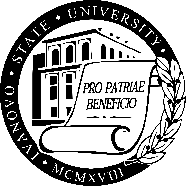 МИНИСТЕРСТВО НАУКИ И ВЫСШЕГО ОБРАЗОВАНИЯ РОССИЙСКОЙ ФЕДЕРАЦИИФедеральное государственное бюджетное 
образовательное учреждение высшего образования«ИВАНОВСКИЙ ГОСУДАРСТВЕННЫЙ УНИВЕРСИТЕТ»ИНСТИТУТ [НАИМЕНОВАНИЕ][структурное подразделение]г. ИвановоМИНИСТЕРСТВО НАУКИ И ВЫСШЕГО ОБРАЗОВАНИЯ РОССИЙСКОЙ ФЕДЕРАЦИИФедеральное государственное бюджетное 
образовательное учреждение высшего образования«ИВАНОВСКИЙ ГОСУДАРСТВЕННЫЙ УНИВЕРСИТЕТ»ИНСТИТУТ [НАИМЕНОВАНИЕ][структурное подразделение]г. ИвановоМИНИСТЕРСТВО НАУКИ И ВЫСШЕГО ОБРАЗОВАНИЯ РОССИЙСКОЙ ФЕДЕРАЦИИФедеральное государственное бюджетное 
образовательное учреждение высшего образования«ИВАНОВСКИЙ ГОСУДАРСТВЕННЫЙ УНИВЕРСИТЕТ»ИНСТИТУТ [НАИМЕНОВАНИЕ][структурное подразделение]г. ИвановоРектору ИвГУ _______________________№Наименование должностиСтавка/доля ставкиПрофессор / доцент / ст.преподватель / преподаватель/ …№
п/пНаименование учебных изданий и научных трудов и патентов на изобретения и иные объекты интеллектуальной собственностиВид публикации (научная монография, научная статья, тезисы и др.)Форма учебных изданийи научных трудов (печатная/электронная)Полные выходные данные(с указанием статуса публикации: РИНЦ, ВАК, Scopus и т.д.)Объемв п.л. (если есть соавторы, указывается общий объем / доля автора)123456а) учебные изданияа) учебные изданияа) учебные изданияа) учебные изданияа) учебные изданияа) учебные издания12 б) научные трудыб) научные трудыб) научные трудыб) научные трудыб) научные трудыб) научные труды34 в) патенты на изобретения и иные объекты интеллектуальной собственностив) патенты на изобретения и иные объекты интеллектуальной собственностив) патенты на изобретения и иные объекты интеллектуальной собственностив) патенты на изобретения и иные объекты интеллектуальной собственностив) патенты на изобретения и иные объекты интеллектуальной собственностив) патенты на изобретения и иные объекты интеллектуальной собственности56 Учебный годОбщее количество часов20__—20_______ ч. (в том числе ____ ч. лекционных)20__—20_______ ч. (в том числе ____ ч. лекционных)20__—20_______ ч. (в том числе ____ ч. лекционных)Учебный годОбщее количество аспирантов/докторантов20__—20__20__—20__20__—20__ФИО«ЗА»«ПРОТИВ»Фамилия Имя ОтчествоФамилия Имя ОтчествоФамилия Имя ОтчествоФИОПодано голосовИз нихИз нихИз нихИз нихФИОПодано голосовЗАПРОТИВнедействит. бюллетенейФамилия Имя ОтчествоФамилия Имя Отчество